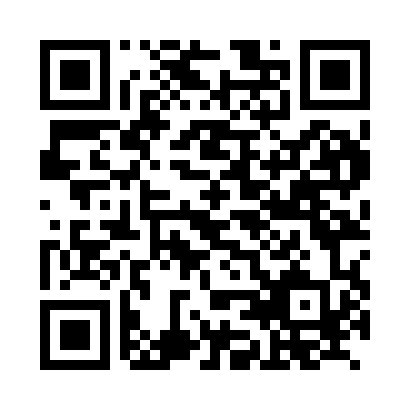 Prayer times for Bardenberg, GermanyWed 1 May 2024 - Fri 31 May 2024High Latitude Method: Angle Based RulePrayer Calculation Method: Muslim World LeagueAsar Calculation Method: ShafiPrayer times provided by https://www.salahtimes.comDateDayFajrSunriseDhuhrAsrMaghribIsha1Wed3:446:091:335:358:5711:122Thu3:406:071:325:368:5911:153Fri3:376:051:325:369:0111:184Sat3:336:031:325:379:0211:215Sun3:306:021:325:379:0411:246Mon3:266:001:325:389:0511:277Tue3:235:581:325:399:0711:308Wed3:195:571:325:399:0811:339Thu3:175:551:325:409:1011:3710Fri3:175:531:325:409:1111:3911Sat3:165:521:325:419:1311:4012Sun3:155:501:325:429:1411:4113Mon3:155:491:325:429:1611:4114Tue3:145:471:325:439:1711:4215Wed3:145:461:325:439:1911:4216Thu3:135:441:325:449:2011:4317Fri3:135:431:325:459:2211:4418Sat3:125:421:325:459:2311:4419Sun3:125:401:325:469:2411:4520Mon3:115:391:325:469:2611:4621Tue3:115:381:325:479:2711:4622Wed3:105:371:325:479:2911:4723Thu3:105:361:325:489:3011:4724Fri3:095:341:325:489:3111:4825Sat3:095:331:335:499:3211:4926Sun3:095:321:335:499:3411:4927Mon3:085:311:335:509:3511:5028Tue3:085:301:335:509:3611:5029Wed3:085:291:335:519:3711:5130Thu3:085:291:335:519:3811:5231Fri3:075:281:335:529:3911:52